AnguillaAnguillaAnguillaJune 2027June 2027June 2027June 2027SundayMondayTuesdayWednesdayThursdayFridaySaturday12345678910111213141516171819Celebration of the Birthday of Her Majesty the Queen2021222324252627282930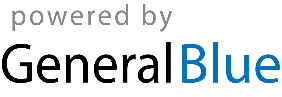 